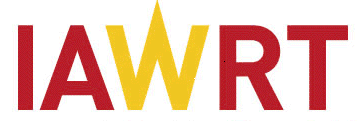 International Association of Women in Radio and Television  ELECTIONS 2020  NOMINATION FORM: IAWRT VICE PRESIDENTThe Vice President assists the President in administering and representing  IAWRT, and is a member of the executive. She acts in the president’s place and chairs meetings when the President is unavailable. She is also responsible for working closely with the awards committee in the lead up to the Biennial.  full job description in Guiding documentDEADLINE FOR NOMINATIONS: 28 AUGUST, 23h GMTIMPORTANT! All sections must be filled in, except where marked optional. Please type. This page requires three signatures! Two IAWRT members who’s dues are paid for 2022 must nominate or second the candidate nomination, and the qualified candidate (member for 2 years) must sign acceptance.  Page 1 is for office use. Page 2 is sent to all voters.THE CANDIDATE´s NAME:                                                                           DATE OF BIRTH (day/month/year):                                                  NATIONALITY AND PLACE OF RESIDENCE:MOBILE:                                                                                       E-MAIL: I (FULL NAME)                                                                                                                                           HEREBY NOMINATE (NAME OF CANDIDATE)                                                                                                    FOR IAWRT VICE PRESIDENT.SIGNED                                                                                        DATE                                                                                  I (FULL NAME)                                                                                                              HEREBY SECOND THE NOMINATION OF (NAME OF CANDIDATE)                                                                                                                 FOR IAWRT VICE PRESIDENT.SIGNED                                                                                        DATE I (CANDIDATE NAME)                                                                                        ACCEPT THE NOMINATION FOR VICE PRESIDENT AND AGREE THAT MY NAME BE PUT BEFORE IAWRT MEMBERS FOR A VOTE.SIGNED                                                                                          DATE                                  CANDIDATES STATEMENT TO BE MADE AVAILABLE TO ALL VOTERS.  (to be filled  in / prepared by candidate)Supply or link to three-minute audio clip or video clip in English, supply  transcript below - approx 550 word statement)Attach photo of candidate PNG or JPG  up to 5MBNAME                                                                                                COUNTRY                                                                              PRESENT DESIGNATION/ WORK THE CANDIDATE’s CONTRIBUTION & VISION FOR IAWRT International (three-minute audio clip or video clip in English) Place  transcript or 550 word statement here: BRIEF CURRICULUM VITAE (CV) HIGHLIGHTS OF PROFESSIONAL CAREER, INSTITUTIONAL WORK & AFFILIATIONS (100 words) CANDIDATES SIGNATURE                                                                            DATE:NOMINATORS, EXPLAIN WHY YOU ARE NOMINATING OR SUPPORTING THIS CANDIDATE. (OPTIONAL)  COMPLETE IN THIS ONE DOCUMENT AND EMAIL electionscommittee2020@iawrt.org DEADLINE: August 28, 23h GMT (It is advisable to nominate early to ensure your nomination is valid) 